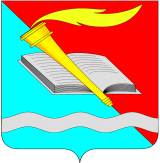 РОССИЙСКАЯ ФЕДЕРАЦИЯСОВЕТ ФУРМАНОВСКОГО МУНИЦИПАЛЬНОГО РАЙОНАИВАНОВСКОЙ ОБЛАСТИРЕШЕНИЕот 27 июля 2021 года                                                                                                        № 63г. ФурмановО присвоении звания «Почётный гражданин Фурмановского муниципального района» И.Н.Крысиной.	В соответствии с Уставом Фурмановского муниципального района, Положением о звании «Почётный гражданин Фурмановского муниципального района», утвержденным Решением Совета Фурмановского муниципального района от 26.10.2011 года № 42, рассмотрев ходатайство Фурмановской районной общественной организации Всероссийское общество  инвалидов от 04.06.2021 № 5, Совет Фурмановского муниципального районаРЕШИЛ:	1.Присвоить звание Почетный гражданин «Фурмановского муниципального района» Крысиной Ирине Николаевне за большой личный общественно значимый вклад в социально-экономическое развитие Фурмановского муниципального района, за активную общественную и благотворительную деятельность в течение длительного времени, способствовавшую улучшению жизни жителей района.	2. Произвести вручение Диплома, удостоверения, нагрудного знака и ленты «Почётный гражданин Фурмановского муниципального района», выплату материального вознаграждения в соответствии с Положением о звании «Почётный гражданин Фурмановского муниципального района».	3.Настоящее Решение вступает в силу с момента подписания.	4.Опубликовать настоящее Решение в «Вестнике администрации Фурмановского муниципального района и Совета Фурмановского муниципального района» и разместить на официальном сайте администрации Фурмановского муниципального района (www.furmanov.su) в информационно-телекоммуникационной сети «Интернет».5.Контроль за исполнением Решения возложить на постоянную комиссию Совета Фурмановского муниципального района по социальным вопросам. Глава Фурмановскогомуниципального района                                                                                  Р.А.СоловьевПредседатель СоветаФурмановского муниципального района                                                     Г.В.Жаренова